Прогноз чрезвычайных ситуаций, происшествий и аварийна территории Свердловской области на 1 марта 2024 года1. Природные ЧС:                                                                           Метеорологический прогнозОЯ: – не прогнозируются.НЯ: – не прогнозируются.Прогноз ледовой обстановки:В связи с прогнозируемой слабо морозной погодой процесс наращивания льда на реках и водоемах области продолжится, но будет неинтенсивным. На водохранилищах с нарушенным термическим режимом ожидается ослабление льда.Прогноз сейсмологической обстановки:Экзогенные геологические процессы на территории области по всем типам прогнозируются на уровне среднемноголетних значений.Прогноз экологической обстановки:На территории Свердловской области не прогнозируется высокого 
и экстремально высокого уровня загрязнения атмосферного воздуха.1.1. Прогноз биологической опасности:Эпидемиологическая обстановка: Будут продолжаться лечебно-профилактические мероприятия в связи 
с новой коронавирусной инфекцией.Обстановка по остальным инфекционным заболеваниям будет оставаться стабильной.Эпизоотическая обстановка: Продолжится реализация специальных противоэпизоотических 
и ветеринарно-санитарных мероприятий.2. Техногенные ЧС:Дорожно-транспортные происшествия:В связи с нарушениями правил дорожного движения водителями транспортных средств прогнозируется 6-9 ДТП с пострадавшими, что выше уровня среднемноголетних значений (5).Возникновение ДТП возможно на участках автомобильных дорог: Екатеринбург-Тюмень (Белоярский ГО, ГО Богданович), Пермь-Екатеринбург (Ачитский ГО), Екатеринбург-Реж-Алапаевск (Берёзовский ГО), а также 
в населенных пунктах следующих муниципальных образований: МО «город Екатеринбург», город Нижний Тагил, Берёзовский ГО, Каменск-Уральский ГО, Сысертский ГО, ГО Качканар.Техногенные пожары:Техногенные пожары, вызванные нарушением правил эксплуатации печей, прогнозируются преимущественно в частных жилых домах, дачных, надворных постройках в городах и сельской местности.	Прогноз нарушений на системах жилищно-коммунального хозяйства 
и жизнеобеспечения населения:В связи с изношенностью инженерных сетей и оборудования вероятны нарушения и инциденты на системах ЖКХ, с наибольшей вероятностью возникновения на системах водоснабжения, теплоснабжения.Вследствие повышения температуры воздуха в дневное время 
не исключается сход снежно ледяных масс с крыш жилых домов, административных зданий и сооружений.Происшествия на водных объектах:  		                      В связи с повышением температуры воздуха не исключаются происшествия на водоёмах с нарушенным термическим режимом: Белоярском водохранилище (г. Заречный), Рефтинском водохранилище (п. Рефтинский), Исетском водохранилище (г. Среднеуральск).Прочие происшествия техногенного характера: Не исключаются происшествия, связанные со сходом снежных масс с крыш жилых домов, административных зданий и сооружений.Рекомендованные превентивные мероприятияС целью снижения рисков и смягчения последствий возможных чрезвычайных ситуаций рекомендуется:Органам местного самоуправления муниципальных образований:1.1. При получении оперативного, экстренного или штормового предупреждения об опасных природных явлениях организовать оперативное прогнозирование возможных последствий, определить степень опасности, осуществить оповещение и информирование населения, которое может оказаться в зоне влияния опасного природного явления.- проверить и обеспечить готовность системы оповещения, средств связи и управления, в том числе дублирующих;- уточнить расчет сил и средств для ликвидации возможных чрезвычайных ситуаций;- усилить контроль за обстановкой по линии дежурно-диспетчерских служб, обеспечить немедленное прохождение информации и докладов.1.2. При возникновении опасных природных явлений на территории муниципальных образований необходимо в трёхдневный срок приглашать в пострадавший район представителя ближайшей метеостанции для подтверждения данного явления, с последующим запросом в ФГБУ «Уральское УГМС» о подтверждении опасного природного явления с описанием нанесенного разрушения, повреждения объектов, жилых построек и предварительного материального ущерба.1.3. Осуществлять разъяснительную работу среди населения и любителей рыбной ловли по безопасному поведению людей на водных объектах.1.4. В целях недопущения завоза и распространения на территории Свердловской области заболевания, вызванного новым коронавирусом (2019-nCoV):- взять под личный контроль санитарно-эпидемиологическую обстановку на территории муниципального образования.1.5. Проводить противоэпидемические и профилактические мероприятия по предупреждению распространения среди населения заболеваемости ОРВИ и пневмонии, ОКИ, острого вирусного гепатита «А», а также кори.1.6. Для предотвращения аварийных и чрезвычайных ситуаций 
на автомобильных дорогах:- проводить мониторинг дорожной обстановки на подведомственной территории;- регулярно информировать население о состоянии дорожного покрытия;- оперативно доводить прогнозную информацию по метеорологической обстановке до руководителей дорожно-эксплуатационных служб 
и предприятий, осуществляющих поддержание в удовлетворительном состоянии дорожного покрытия.1.7. Организовать работу с руководителями предприятий организаций, учреждений-владельцев зданий, сооружений и взять под личный контроль очистку кровель от снежно-ледяных масс и сосулек. Особое внимание обратить на очистку кровли зданий с широкопролетными конструкциями.1.8. В целях предотвращения возникновения природных пожаров- усилить контроль за обстановкой по линии дежурно-диспетчерских служб, обеспечить немедленное прохождение информации и докладов;- продолжать мероприятия по очистке территорий в полосе отвода автомобильных и железнодорожных дорог;- организовать своевременное реагирование на выявленные термические аномалии и торфяные пожары;- своевременно принимать все исчерпывающие меры по ликвидации возгораний (торфяных пожаров) до наступления лесопожарного сезона.2. Органам ГИБДД: -	при возникновении неблагоприятных и опасных метеорологических явлений, влияющих на безопасность дорожного движения, обеспечить усиленное несение службы патрульными экипажами ДПС и на стационарных постах;-	реализовать меры по предупреждению аварийных ситуаций 
на участках автомобильных дорог (наиболее опасных к возникновению ДТП);	-	своевременно информировать население, дорожные службы, органы местного самоуправления муниципальных образований о состоянии дорожного покрытия.3. Руководителям предприятий, организаций и учреждений:3.1. Усилить охрану и предусмотреть меры безопасности промышленных и особо важных объектов, обеспечивающих жизнедеятельность населения, а также объектов с массовым пребыванием людей (спортивные сооружения, торговые и развлекательные центры и т.д.) при получении информации об угрозе террористических актов;3.2. Дорожно-эксплуатационным организациям своевременно и в полном объеме произвести необходимые работы для поддержания удовлетворительного состояния дорожного покрытия.4. Органам Государственного пожарного надзора для предотвращения роста техногенных пожаров в жилом секторе: 	- проводить регулярные проверки по контролю за использованием населением самодельных и несертифицированных электронагревательных приборов, бытовых газовых, керосиновых, бензиновых и других устройств;	- усилить работу в муниципальных образованиях по контролю за использованием населением самодельных и несертифицированных электронагревательных приборов, теплогенерирующих агрегатов 
и устройств, бытовых газовых, керосиновых, бензиновых и других устройств, а также печного отопления.Начальник отдела мониторинга, моделированияи организации проведения превентивных мероприятийЦУКС ГУ МЧС России по Свердловской областимайор внутренней службы                                                                       Н.Н. Коркин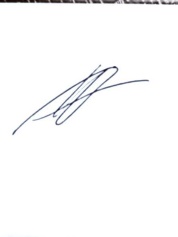 Старший оперативный дежурныйЦУКС ГУ МЧС Россиипо Свердловской области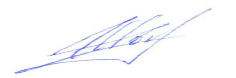 подполковник внутренней службы     		                                    И.Д. ТонковПогоду в Свердловской области будет определять ложбина циклона.Погоду в Свердловской области будет определять ложбина циклона.Свердловская областьОблачно с прояснениями, ночью повсеместно, днем местами небольшой снег, на дорогах гололедица. Ветер западный с переходом на северо-восточный 3-8 м/с. Температура воздуха ночью -7,-12°, 
днем -4,+1°.МО «город Екатеринбург»Облачно с прояснениями, ночью небольшой снег, днем преимущественно без осадков, на дорогах гололедица. Ветер западный с переходом на северо-восточный 3-8 м/с. Температура воздуха ночью -7,-9°, днем 0,-2°.Северный УООблачно с прояснениями, ночью повсеместно, днем местами небольшой снег, на дорогах гололедица. Ветер западный с переходом на северо-восточный 3-8 м/с. Температура воздуха ночью -7,-10°, 
днем -1,-4°.Восточный УООблачно с прояснениями, ночью повсеместно, днем местами небольшой снег, на дорогах гололедица. Ветер западный с переходом на северо-восточный 3-8 м/с. Температура воздуха ночью -8,-11°, 
днем 0,-3°.Западный УООблачно с прояснениями, ночью повсеместно, днем местами небольшой снег, на дорогах гололедица. Ветер западный с переходом на северо-восточный 3-8 м/с. Температура воздуха ночью -9,-12°, 
днем 0,-3°.Горнозаводской УООблачно с прояснениями, ночью повсеместно, днем местами небольшой снег, на дорогах гололедица. Ветер западный с переходом на северо-восточный 3-8 м/с. Температура воздуха ночью -7,-12°, 
днем -4,+1°.Южный УООблачно с прояснениями, ночью небольшой снег, днем преимущественно без осадков, на дорогах гололедица. Ветер западный с переходом на северо-восточный 3-8 м/с. Температура воздуха ночью -7,-10°, днем 0,-3°.